Знамениеالمعجزة< باللغة الروسية >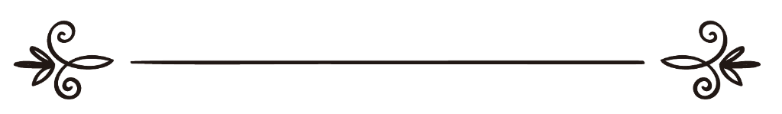 Камаль Зантكمال عبد الرحمن الظنطЗнамениеВажное отличие пророка от остальных людей, - это то, что каждый пророк имел «мугджиза» - знамение, с помощью которого он доказал свое пророчество, связь с Аллахом. Некоторые люди пытаются исказить значение знамений, стараясь следовать за современной наукой, которая не признает никакие чудеса. И даже была такая школа в исламе, задача которой заключалась в научном объяснении любого вопроса в религии, даже путем искажения значения некоторых аятов. Они постоянно пытались приблизить религию к материализму. 
Например, все мы знаем о событии про слона, когда Абраха Ашрам подошел для того, чтобы разрушить Каабу, и Аллах Тагаля наслал на них войско птиц (об этом говорится в суре «Слон»). Сторонники этой школы объясняют это так: это были не птицы с камнями, а микробы, и войско Абрахи умерло от инфекционных заболеваний. И любой аят, говорящий о каких-то чудесах, которые не поддаются научному доказательству (все, что нельзя доказать экспериментально), они объясняют таким образом. Когда они взялись за вопрос, что такое знамение, их спасением было то, что главное мугджиза пророка Мухаммада, (да благословит его Аллах и приветствует), - это Коран. И они всегда подчеркивают: главное знамение - это Коран, который обращается к разуму человека, а не какие-то чудеса, сделанные руками человека. То есть, ислам - это религия, которая опирается на разум, а не на какие-то чудеса, хотя Мухаммад, (да благословит его Аллах и приветствует), имел, кроме Корана, другие чудеса, о которых говорится в Коране. Почему я останавливаюсь на этом? Потому что рано или поздно вы можете с этим столкнуться. Мы часто видим тех, которые пытаются материализировать религию, заменяя чудеса Аллаха Субханаху ва Тагаля другими объяснениями, находящими отклик в науке. Если в Коране речь идет о знамении, мы должны верить, что оно было в таком виде, как о нем говорится. «Мугджиза» - непривычное дело или явление, которое Аллах Субханаху ва Тагаля дарует пророку для того, чтобы он доказал свое пророчество людям. Это явление или действие, к которому люди не привыкли. И это чудо призвано доказать, что этот человек, пророк, говорит от Аллаха, а не от самого себя. Мугджиза - это необычное дело, но это не значит, что оно неразумное или противоречит разуму. Каждому пророку Аллах Субханаху ва Тагаля дал мугджиза, нет такого пророка, которому бы Аллах не дал мугджиза - Мухаммад, (да благословит его Аллах и приветствует), сказал: «Не было такого, что Аллах не даровал пророку то, с помощью которого могли бы люди уверовать, а мне было даровано это сообщение (Коран), и я надеюсь, что я буду среди пророков иметь наибольшее количество верующих». В этом хадисе Мухаммад, (да благословит его Аллах и приветствует), подчеркивает, что каждому пророку было дано определенное знамение и мугджиза, с помощью которого он бы доказал свое пророчество. Когда мы говорили о доказательствах существования Аллаха, мы сказали, что Аллах Субханаху ва Тагаля неощутим для наших органов чувств, и мы не можем опираться непосредственно на научные факты или доказать что-то своими руками, проводить эксперименты. И когда речь идет о вещах, которые нельзя ощутить своими органами чувств, тогда мы должны ссылаться на аксиомы в науке. То же самое, вера в существование мугджиза - это разумная вещь, потому что мы ссылаемся на те аксиомы, на которые мы ссылались, когда мы доказывали существование Аллаха. Но когда мы разговариваем с человеком, не верящим в существование Аллаха, тогда бесполезно говорить с ним о знамениях. Мы не имеем право начать разговор об исламе со знамений пророков, минуя веру в Аллаха. В первую очередь нужно сказать человеку о существовании Аллаха. Если мы обратим внимание на то, что нас окружает - все это является чудесами. Смена ночи и дня, движения Солнца и других планет так упорядоченно, нет никаких глобальных катастроф. Посмотрите на наш организм со взаимодействием всех его систем между собой - это тоже чудеса, и они превосходят те чудеса, которые произошли на руках пророков. Но мы каждый день сталкиваемся с этими чудесами, что это стало для нас привычным. В чудесах, которые окружают нас, превосходство над тем, что было сделано руками пророков. (33). И знамением для вас - земля мертвая; Мы оживили ее и вывели из нее зерно, которое вы едите. (34). Мы устроили на ней сады из пальм и виноградника и извели в ней источники, (35). чтобы они ели плоды их и то, что сделали их руки. Разве же они не возблагодарят? (36). Пречист Тот, Кто сотворил парами то, что растит земля, их самих и то, чего они не знают. (37). Знамением для них является ночь, которую Мы отделяем ото дня, и вот они погружаются во мрак. (38). И солнце течет к местопребыванию своему. Таково установление Славного, Мудрого! (39). И месяц Мы установили по стоянкам, пока он не делается, точно старая пальмовая ветвь. (40). Солнцу не надлежит догонять месяц, и ночь не опередит день, и каждый плавает по своду. (41). И знамение для них - что Мы носили их потомство в нагруженном корабле. (42). И Мы создали для них из подобного ему то, на чем они ездят. (43). А если Мы пожелаем, то потопим их, и нет помощника для них, и не будут они спасены, (44). если не по милости от Нас и пользованию до времени. (36:33-44) (20). Из Его знамений - то, что Он создал вас из земли, а потом, когда вы - уже люди, вы распространяетесь. (21). Из Его знамений - то, что Он создал для вас из вас самих жен, чтобы вы жили с ними, устроил между вами любовь и милость. Поистине, в этом - знамение для людей, которые размышляют! (22). Из Его знамений - творение небес и земли, различие ваших языков и цветов. Поистине, в этом - знамение для знающих! (23). Из Его знамений - ваш сон ночью и днем и ваше искание Его милости. Поистине, в этом - знамение для людей, которые слушают! (24). Из Его знамений - Он показывает вам молнию на страх и надежду; и ниспосылает с неба воду и оживляет ею землю после ее смерти. Поистине, в этом - знамение для людей, которые разумны! (25). Из Его знамений - то, что стоит небо и земля по Его повелению. Потом, когда Он призовет вас зовом из земли, - вот вы и выйдете! (30:20-25) (5). - И скот Он создал; для вас в нем - согревание и польза, и от них вы питаетесь. (6). Для вас в них - красота, когда вы их гоните на покой и когда выпускаете. (7). И переносят они ваши грузы в страну, в которой вы бы не достигли без утомления самих себя. Поистине, Господь ваш - Кроткий, Милостивый! (8). И коней, и мулов, и ослов, чтобы вы на них ездили, и для украшения. И творит Он то, чего вы не знаете. (9). На Аллахе лежит направление к Пути; и есть отступающие от него. Если бы Он пожелал, то повел бы прямым Путем вас всех. (10). Он - тот, который низводит с небес воду. Для вас от нее питье, и от нее деревья, где вы пасете. (11). Он выращивает ею для вас посевы, маслины, пальмы, лозу и все плоды; поистине, в этом - знамение для людей размышляющих! (12). И подчинил Он вам ночь и день, солнце и луну; и звезды подчинены Его повелениям; поистине, в том - знамение для людей разумных! (13). И то, что рассеял Он для вас по земле разных цветов; поистине, в том - знамение для людей вспоминающих! (14). Он подчинил море, чтобы вы питались из него свежим мясом и извлекали оттуда украшения, которые надеваете. Ты видишь корабли, рассекающие его, чтобы вы искали Его Милость, - может быть, вы будете благодарны! (15). И бросил Он на землю прочно стоящие, чтобы она не колебалась с вами, и реки, и пути, - может быть, вы пойдете по прямой дороге! - (16). и приметы, а по звезде они находят дорогу. (17). Неужели тот, кто творит, таков же, как тот, кто не творит? Неужели вы не опомнитесь? (18). Если вы посчитаете милость Аллаха, то не сочтете ее. Поистине, Аллах Прощающий, Милосердный! (16:5-18) Это далеко не полный перечень аятов, в которых говорится о знамениях Аллаха Субханаху ва Тагаля. Эти чудеса, которые происходят каждый день вокруг нас, - разве мы скажем, что они неразумны? Они разумны, но привычны для нас. Поэтому я хочу сказать, что если мы уверовали, что эти вещи, за которыми мы каждый день наблюдаем, именно сделаны могуществом Аллаха Субханаху ва Тагаля, тогда для нас будет разумно, без всякого сомнения, воспринимать те кратковременные чудеса, которые происходят на руках пророков с помощью Аллаха Субханаху ва Тагаля. Когда мы говорим о мугджиза, ни в коем случае нельзя говорить, что это неразумно - это разумно, но непривычно для нас. И эти чудеса гораздо больше уступают по своей силе тем чудесам, которые мы видим каждый день. И мы, мусульмане, не будем испытывать такую нужду в искажении смыслов аятов, чтобы объяснить какие-то чудеса. Вот, например, мы говорим об Исе, мир ему, который излечивал людей, по велению Аллаха. Для нас непривычно видеть, что без лечения больной человек на глазах становится здоровым. Мы привыкли, что если болезнь излечимая, то перед исцелением должен пройти определенный временной промежуток. Посмотрите на дождь, который Аллах Субханаху ва Тагаля низводит с небес. Чтобы нам создать дождь, нужно вскипятить воду, устроить так, чтобы пар, который поднимется, прошел через холодную зону, чтобы пар превратился в воду и пошел дождь - это целая система. Но для нас неудивительно увидеть дождь, никто из нас не скажет, что неразумно, что дождь пошел. То же самое, нам непривычно, чтобы лечение произошло моментально силами человека. И несложно верить в те чудеса, которые произошли когда-то, и это не противоречит человеческому разуму. Когда в Коране говорится о каком-то чуде, которое Аллах Тагаля даровал какому-то пророку, мы не имеем право искажать значение этих чудес, и мы должны их воспринимать так же, как о них говорится в Коране, без всякого искажения.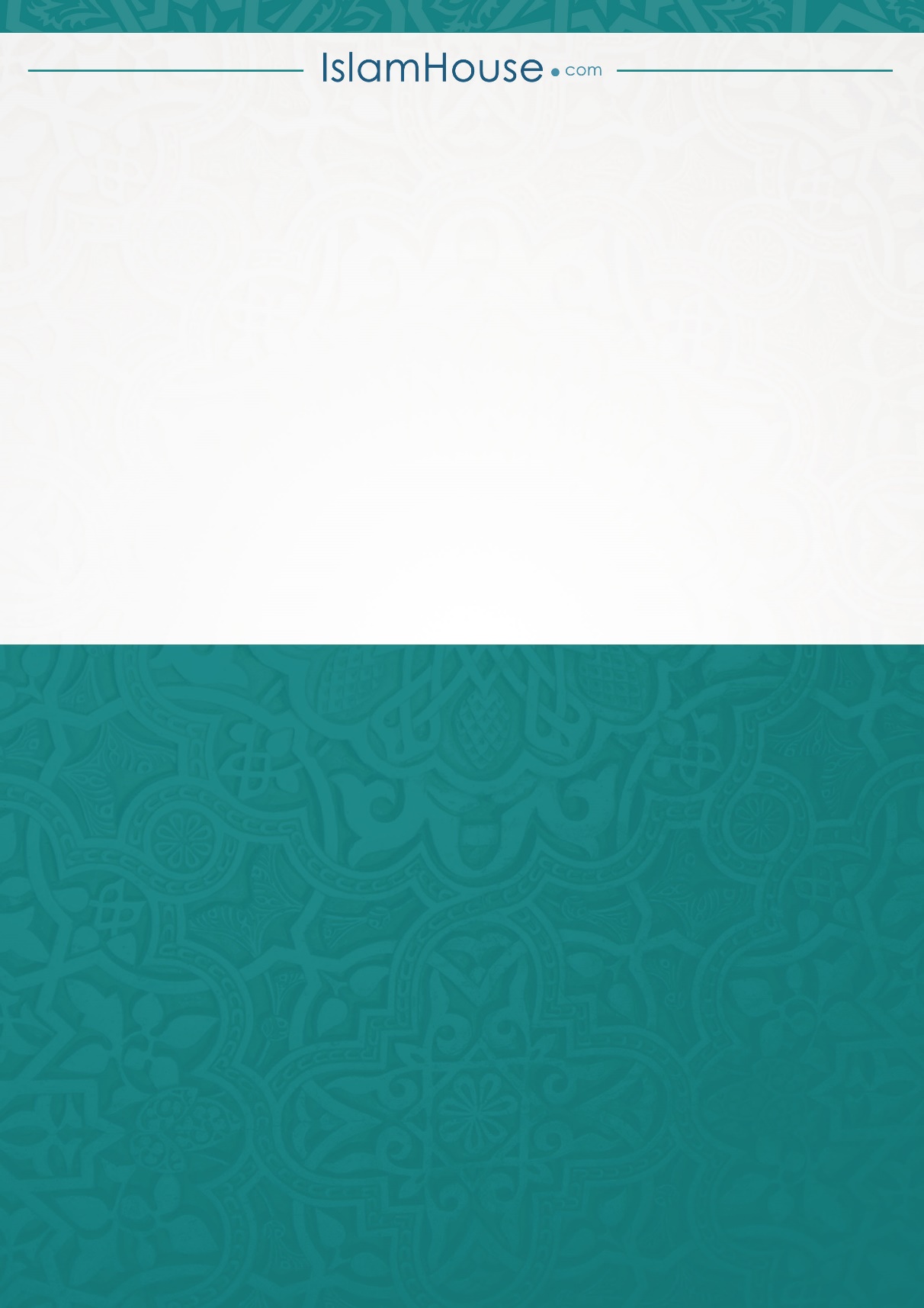 